_____________________________________________________________________________________________________________________________________________ПРЕЗИДИУМПОСТАНОВЛЕНИЕ25 августа 2016 года                           г. Казань                           Протокол № 17О проведении II конкурса «КВН химиков»Татарстанской республиканской организации РосхимпрофсоюзаРабота с молодёжью является одним из приоритетных направлений деятельности Татарстанского республиканского комитета профсоюза. Опыт проведения I конкурса «КВН химиков» в декабре 2015 года показал высокий интерес молодёжи к данному мероприятию. Проведение II конкурса «КВН химиков» включено в план работы Молодёжного совета Татарстанской республиканской организации Росхимпрофсоюза. В связи с вышеизложенным Президиум   Татарстанского республиканского комитета  Российского профессионального союза   работников   химических   отраслей промышленности ПОСТАНОВЛЯЕТ:Провести II конкурс «КВН химиков», посвящённый Году российского кино, в ноябре 2016 года. Молодёжному совету Татарстанской республиканской организации: - разработать и утвердить Положение II конкурса «КВН химиков» в срок до 15 сентября 2016 года;- совместно с Татарстанским республиканским комитетом Росхимпрофсоюза в срок до 15 октября 2016 года определить дату и место проведения конкурса. Председателям профсоюзных организаций в срок до 30 сентября 2016 года подать в Татарстанский республиканский комитет заявки на участие во II конкурсе «КВН химиков». Состав команды – не более десяти человек – членов профсоюза, включая технический персонал.Расходы на организацию и проведение II конкурса «КВН химиков» осуществляются за счёт Татарстанского республиканского комитета Росхимпрофсоюза. Командировочные расходы, проезд от места жительства к месту проведения конкурса и обратно – за счёт средств командирующей организации.Расходы на проведение форума отнести на статью «Молодёжное движение профсоюзов».Контроль за выполнением данного постановления возложить на заместителя председателя Татрескома Росхимпрофсоюза Ильина А.Л.Заместитель Председателя     Татрескома Росхимпрофсоюза                                                 А.Л.ИльинХимия промышленносты  тармаклары хезмәтчәннәренең  Россия профессиональ союзы ТАТАРСТАН  РЕСПУБЛИКА        ОЕШМАСЫ420012,  Казан,     Мөштәри  ур., 9 ,  Тел.: 236-96-95, 236-99-57, 236-97-34Факс: 236-99-57, 236-19-73                   E-mail: chemprof-rt@mail.ru                      www.chemprof-rt.ru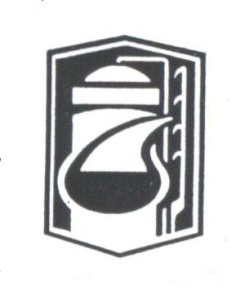  Российский профессиональный союз работников химических отраслей промышленностиТАТАРСТАНСКАЯ РЕСПУБЛИКАНСКАЯ ОРГАНИЗАЦИЯ420012,  Казань,  ул.  Муштари, 9 ,  Тел.: 236-96-95, 236-99-57, 236-97-34Факс: 236-99-57, 236-19-73             E-mail: chemprof-rt@mail.ru              www.chemprof-rt.ru